                                           MYc«RvZš¿x evsjv‡`k miKvi 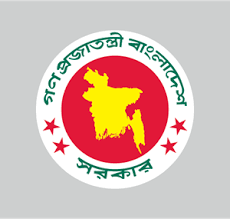                                                               RvZxq ivR¯^ ‡evW©                                    g~mK civgk©K jvB‡m‡Ýi Rb¨ Av‡e`bcÎ                                         [wewa 109 Gi Dc-wewa (1) `ªóe¨]Avwg †NvlYv Kwi‡ZwQ †h, GB Av‡e`‡b cÖ`Ë Z_¨ m‡e©vZfv‡e m¤ú~Y©, mZ¨ I wbfz©j|bvg:  c`we:স্বাক্ষর:g~mK-18.1Av‡e`bKvixi e¨emvq mbv³KiY msL¨v (hw` _v‡K):.............................Av‡e`bKvixi Ki`vZv mbv³KiY msL¨v:................................Av‡e`bKvixi bvg:................................Av‡e`bKvixi  ú~Y© wVKvbv:................................Av‡e`bKvixi Rb¥ ZvwiL:................................Av‡e`bKvixi RvZxqZv:বাংলাদেশxAv‡e`bKvixi RvZxq cwiPqc‡Îi b¤^i  :................................Av‡e`bKvixi ‡gvevBj b¤^i:................................Av‡e`bKvixi B-‡gBj wVKvbv:................................wWwMÖi bvgAR©‡bi mbwkÿv cÖwZôv‡bi bvgcÖvß †MÖW ev wefvM ev †kÖYxwe‡kl K…wZZ¡(hw` _v‡K)12345				(K) 	eqm wba©vi‡Yi Rb¨ GmGmwm ev mggv‡bi cixÿvi mb`;:সংযুক্ত(L)	cvm‡cvU© AvKv‡ii Qwe (3 Kwc) ;:সংযুক্ত(M)	m‡e©v”P wkÿvMZ †hvM¨Zvi mb‡`i Kwc;:সংযুক্ত(N)	RvZxq cwiPqc‡Îi Kwc;:সংযুক্ত(O)	gnvcwiPvjK, Kv÷gm, G·vBR I f¨vU †Uªwbs GKv‡Wwg Gi AbyKz‡j cixÿvi wd wnmv‡e 5(cuvP) nvRvi UvKv g~j¨gv‡bi †c AW©vi b¤^i, ZvwiL I e¨vsK;:†c AW©vi b¤^i:             , ZvwiL:               I এবিe¨vsK    (মুল কপি সংযুক্ত)